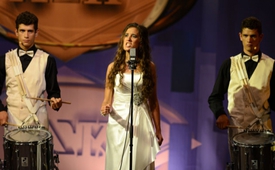 My word is my sword!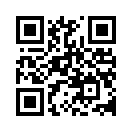 My word is my sword!My word is my sword!

Refrain
My word is my sword!
It separates light and darkness
And prepares warriors now – Yeah!
My word is my sword!
It separates light and darkness
And prepares warriors now – Yeah!
To finally stand up and
stop cooperating,
when they go to war.
Not to watch any longer,
when they manipulate us,
stop cooperating,
even if they think they rule over us.

Refrain
My word is my sword!
It separates light and darkness
And prepares warriors now – Yeah!
My word is my sword!
It separates light and darkness
And prepares warriors now – Yeah!
to finally stand up and
stop cooperating
when they go to war!
to finally stand up and
stop cooperating
when they go to war, to war, to war, to war.


Strophe 1
They create the bogeyman themselves,
support the rebels with money
arm mercenaries with weapons
and plunge the countries into ruin.
…report about terror-regimes
on all imaginable stations,
keep the truth off the pictures,
until all together scream for help.
They build up the terror in the countries

and then appear as their saviors,
…orchestrate wars everywhere,
deceive humanity...

Interlude/ Rap
That is the big misanthropist,
The true attacker,
who has fuelled confusion and impotence everywhere,
destabilized the nations
and created an understanding as large as possible
for their military actions
all over the world,
for their drones and chemical weapons,
their mines and their tanks
and their destroying machineries,
till all the oil and gold and all treasures,
finally belong to them alone.

But now it’s enough!
We don’t let our husbands,
brothers, fathers and sons go to your wars
any more!!!

Never again, never again, never again!
And now everyone:
never again, never again, never again!
I can´t hear you:
never again, never again, never again!
once more:
never again, never again, never again!

Refrain
My word is my sword!
It separates light and darkness
and prepares warriors now – Yeah!
My word is my sword!
It separates light and darkness
and prepares warriors now – Yeah!
To finally stand up and
stop cooperating
when they go to war!
To finally stand up and
stop cooperating
when they go to war, to war, to war, to war!from LSSources:http://www.anti-zensur.info/This may interest you as well:---Kla.TV – The other news ... free – independent – uncensored ...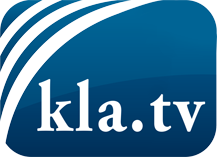 what the media should not keep silent about ...Little heard – by the people, for the people! ...regular News at www.kla.tv/enStay tuned – it’s worth it!Free subscription to our e-mail newsletter here: www.kla.tv/abo-enSecurity advice:Unfortunately countervoices are being censored and suppressed more and more. As long as we don't report according to the ideology and interests of the corporate media, we are constantly at risk, that pretexts will be found to shut down or harm Kla.TV.So join an internet-independent network today! Click here: www.kla.tv/vernetzung&lang=enLicence:    Creative Commons License with Attribution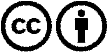 Spreading and reproducing is endorsed if Kla.TV if reference is made to source. No content may be presented out of context.
The use by state-funded institutions is prohibited without written permission from Kla.TV. Infraction will be legally prosecuted.